Examples of different 264_1 and 264_4 Combinations:Both Copyright and Publication dates are listed but are different.“This edition published in 2023”  Publication dateText © Marion Paull 2014  Copyright date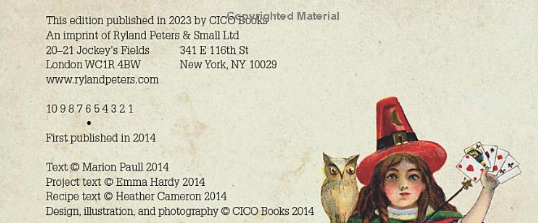 Therefore, you would need a 264 _1 with the publication date of 2023, and a 264 _4 with the copyright date of 2014.In the Fixed Fields DtSt- you will use code t since you have two different dates, and then in Date 1 & Date 2, you will put the publication date and then the copyright date. Only a Copyright date is listed. 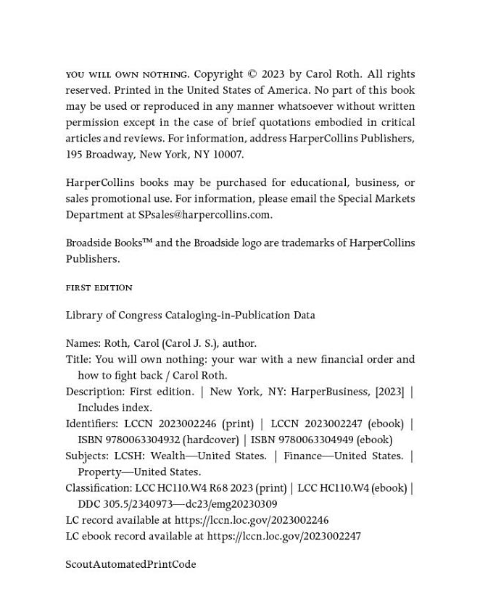 Both a copyright date and publication date are listed, but they are the same.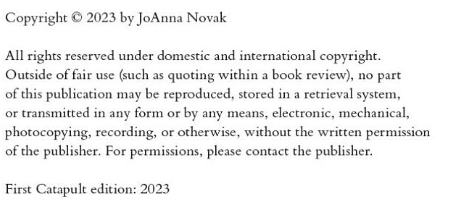 Since the publication date and copyright date are the same, you will only need a 264_1 with the copyright/publication date in $c. (Ex. 264 _1 $a New York :$b Catapult, $c 2023)In the Fixed Fields DtSt – you will use code s since you only have one date in the 264 fields. You will then put the single date in Date 1. 